Fire Services Privacy Statement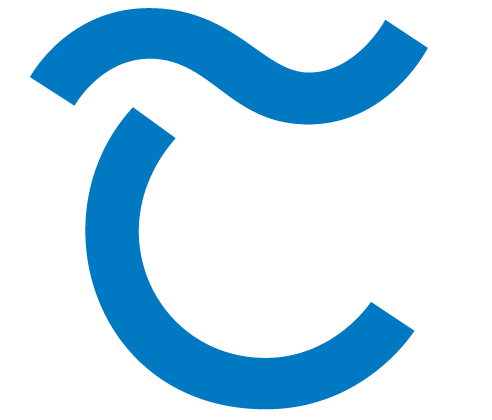 This Privacy Statement forms part of and is governed by the general Privacy Statement for Tipperary County Council https://www.tipperarycoco.ie/your-council/privacy-statementData Processing ActivityPurposeLawful Basis for Processing DataThird Party SharingThird Party Data ProcessorsIssuing Fire BillsCollect revenueFire Services Act 1981Credit ControllersCredit Controllers & Binchy SolicitorsProcessing of ApplicationsPrevention & Building Control Building Control ActsRegister & Building Control Management ProjectDiamond Scanning & Building Control Management ProjectPayroll for Fire FightersPayment for Fire Calls Employment LawMy PayPayroll/Human ResourcesTravel & SubPayment for travel and overnights associated with work/training Employment LawAccountsAccountsIssuing of Debtors LedgersCollect revenueLG Act 2001No NoRequests under FOI Act, Data Protection, AIE, OmbudsmanTo provide relevant council records/process complaints receivedFreedom of Information Act 2014, Data Protection Act 2018, AIE Regulations 2007, as amended, Ombudsman Act 1980, as amended Office of the Information Commissioner, Data Protection Commission, Office of the Commissioner for Environmental Information, Office of the OmbudsmanNoneUse of Body Worn CamerasDevelopment & Training of Fire OfficersSection 15 of the Fire Services Act 1981 & 2003NoneNone